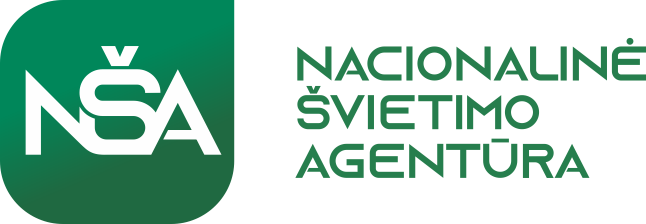 PAGRINDINIO UGDYMO PASIEKIMŲ PATIKRINIMAS
2021 m. balandžio 20 - 23 d.PAGRINDINIO UGDYMO PASIEKIMŲ PATIKRINIMAS
2021 m. balandžio 20 - 23 d.PAGRINDINIO UGDYMO PASIEKIMŲ PATIKRINIMAS
2021 m. balandžio 20 - 23 d.PAGRINDINIO UGDYMO PASIEKIMŲ PATIKRINIMAS
2021 m. balandžio 20 - 23 d.PAGRINDINIO UGDYMO PASIEKIMŲ PATIKRINIMAS
2021 m. balandžio 20 - 23 d.PAGRINDINIO UGDYMO PASIEKIMŲ PATIKRINIMAS
2021 m. balandžio 20 - 23 d.PAGRINDINIO UGDYMO PASIEKIMŲ PATIKRINIMAS
2021 m. balandžio 20 - 23 d.PAGRINDINIO UGDYMO PASIEKIMŲ PATIKRINIMAS
2021 m. balandžio 20 - 23 d.PAGRINDINIO UGDYMO PASIEKIMŲ PATIKRINIMAS
2021 m. balandžio 20 - 23 d.PAGRINDINIO UGDYMO PASIEKIMŲ PATIKRINIMAS
2021 m. balandžio 20 - 23 d.PAGRINDINIO UGDYMO PASIEKIMŲ PATIKRINIMAS
2021 m. balandžio 20 - 23 d.PAGRINDINIO UGDYMO PASIEKIMŲ PATIKRINIMAS
2021 m. balandžio 20 - 23 d.PAGRINDINIO UGDYMO PASIEKIMŲ PATIKRINIMAS
2021 m. balandžio 20 - 23 d.PAGRINDINIO UGDYMO PASIEKIMŲ PATIKRINIMAS
2021 m. balandžio 20 - 23 d.PAGRINDINIO UGDYMO PASIEKIMŲ PATIKRINIMAS
2021 m. balandžio 20 - 23 d.PAGRINDINIO UGDYMO PASIEKIMŲ PATIKRINIMAS
2021 m. balandžio 20 - 23 d.PAGRINDINIO UGDYMO PASIEKIMŲ PATIKRINIMAS
2021 m. balandžio 20 - 23 d.PAGRINDINIO UGDYMO PASIEKIMŲ PATIKRINIMAS
2021 m. balandžio 20 - 23 d.PAGRINDINIO UGDYMO PASIEKIMŲ PATIKRINIMAS
2021 m. balandžio 20 - 23 d.PAGRINDINIO UGDYMO PASIEKIMŲ PATIKRINIMAS
2021 m. balandžio 20 - 23 d.PAGRINDINIO UGDYMO PASIEKIMŲ PATIKRINIMAS
2021 m. balandžio 20 - 23 d.PAGRINDINIO UGDYMO PASIEKIMŲ PATIKRINIMAS
2021 m. balandžio 20 - 23 d.PAGRINDINIO UGDYMO PASIEKIMŲ PATIKRINIMAS
2021 m. balandžio 20 - 23 d.PAGRINDINIO UGDYMO PASIEKIMŲ PATIKRINIMAS
2021 m. balandžio 20 - 23 d.PAGRINDINIO UGDYMO PASIEKIMŲ PATIKRINIMAS
2021 m. balandžio 20 - 23 d.PAGRINDINIO UGDYMO PASIEKIMŲ PATIKRINIMAS
2021 m. balandžio 20 - 23 d.PAGRINDINIO UGDYMO PASIEKIMŲ PATIKRINIMAS
2021 m. balandžio 20 - 23 d.PAGRINDINIO UGDYMO PASIEKIMŲ PATIKRINIMAS
2021 m. balandžio 20 - 23 d.Klaipėdos Hermano Zudermano gimnazija, apibendrinta mokyklos informacijaKlaipėdos Hermano Zudermano gimnazija, apibendrinta mokyklos informacijaKlaipėdos Hermano Zudermano gimnazija, apibendrinta mokyklos informacijaKlaipėdos Hermano Zudermano gimnazija, apibendrinta mokyklos informacijaKlaipėdos Hermano Zudermano gimnazija, apibendrinta mokyklos informacijaKlaipėdos Hermano Zudermano gimnazija, apibendrinta mokyklos informacijaKlaipėdos Hermano Zudermano gimnazija, apibendrinta mokyklos informacijaKlaipėdos Hermano Zudermano gimnazija, apibendrinta mokyklos informacijaKlaipėdos Hermano Zudermano gimnazija, apibendrinta mokyklos informacijaKlaipėdos Hermano Zudermano gimnazija, apibendrinta mokyklos informacijaKlaipėdos Hermano Zudermano gimnazija, apibendrinta mokyklos informacijaKlaipėdos Hermano Zudermano gimnazija, apibendrinta mokyklos informacijaKlaipėdos Hermano Zudermano gimnazija, apibendrinta mokyklos informacijaKlaipėdos Hermano Zudermano gimnazija, apibendrinta mokyklos informacijaKlaipėdos Hermano Zudermano gimnazija, apibendrinta mokyklos informacijaKlaipėdos Hermano Zudermano gimnazija, apibendrinta mokyklos informacijaKlaipėdos Hermano Zudermano gimnazija, apibendrinta mokyklos informacijaKlaipėdos Hermano Zudermano gimnazija, apibendrinta mokyklos informacijaKlaipėdos Hermano Zudermano gimnazija, apibendrinta mokyklos informacijaKlaipėdos Hermano Zudermano gimnazija, apibendrinta mokyklos informacijaKlaipėdos Hermano Zudermano gimnazija, apibendrinta mokyklos informacijaKlaipėdos Hermano Zudermano gimnazija, apibendrinta mokyklos informacijaKlaipėdos Hermano Zudermano gimnazija, apibendrinta mokyklos informacijaKlaipėdos Hermano Zudermano gimnazija, apibendrinta mokyklos informacijaKlaipėdos Hermano Zudermano gimnazija, apibendrinta mokyklos informacijaKlaipėdos Hermano Zudermano gimnazija, apibendrinta mokyklos informacijaKlaipėdos Hermano Zudermano gimnazija, apibendrinta mokyklos informacijaKlaipėdos Hermano Zudermano gimnazija, apibendrinta mokyklos informacijaMokinių skaičiusMokinių skaičiusSurinktų taškų vidurkisSurinktų taškų vidurkisMaksimalus galimas taškų skaičiusMaksimalus galimas taškų skaičiusMaksimalus galimas taškų skaičiusMaksimalus galimas taškų skaičiusMaksimalus galimas taškų skaičiusMaksimalus galimas taškų skaičiusMaksimalus galimas taškų skaičiusMaksimalus galimas taškų skaičiusMaksimalus galimas taškų skaičiusLietuvių kalba ir literatūra*Lietuvių kalba ir literatūra*Lietuvių kalba ir literatūra*454536,836,8606060606060606060MatematikaMatematikaMatematika454532,432,4454545454545454545Iš viso mokyklojeIš viso mokyklojeIš viso mokykloje4545-----------Pagal veiklos sritįPagal veiklos sritįPagal veiklos sritįPagal veiklos sritįMokyklos taškų vidurkisMaksimalus galimas taškų skaičiusMaksimalus galimas taškų skaičiusMaksimalus galimas taškų skaičiusMaksimalus galimas taškų skaičiusSrautasSrautasPagal kognityvinių gebėjimų grupęPagal kognityvinių gebėjimų grupęPagal kognityvinių gebėjimų grupęPagal kognityvinių gebėjimų grupęPagal kognityvinių gebėjimų grupęPagal kognityvinių gebėjimų grupęPagal kognityvinių gebėjimų grupęPagal kognityvinių gebėjimų grupęMokyklos taškų vidurkisMokyklos taškų vidurkisMokyklos taškų vidurkisMaksimalus galimas taškų skaičiusMaksimalus galimas taškų skaičiusMaksimalus galimas taškų skaičiusMaksimalus galimas taškų skaičiusMaksimalus galimas taškų skaičiusMaksimalus galimas taškų skaičiusMaksimalus galimas taškų skaičiusLIETUVIŲ KALBA IR LITERATŪRALIETUVIŲ KALBA IR LITERATŪRALIETUVIŲ KALBA IR LITERATŪRALIETUVIŲ KALBA IR LITERATŪRALIETUVIŲ KALBA IR LITERATŪRALIETUVIŲ KALBA IR LITERATŪRALIETUVIŲ KALBA IR LITERATŪRALIETUVIŲ KALBA IR LITERATŪRALIETUVIŲ KALBA IR LITERATŪRALIETUVIŲ KALBA IR LITERATŪRALIETUVIŲ KALBA IR LITERATŪRALIETUVIŲ KALBA IR LITERATŪRAMATEMATIKAMATEMATIKAMATEMATIKAMATEMATIKAMATEMATIKAMATEMATIKAMATEMATIKAMATEMATIKAMATEMATIKAMATEMATIKAMATEMATIKAMATEMATIKAMATEMATIKAMATEMATIKAMATEMATIKAMATEMATIKAMATEMATIKATeksto suvokimasTeksto suvokimasTeksto suvokimasTeksto suvokimas6,412121212--Žinios ir supratimasŽinios ir supratimasŽinios ir supratimasŽinios ir supratimasŽinios ir supratimasŽinios ir supratimasŽinios ir supratimasŽinios ir supratimas16,616,616,621212121212121Kalbos pažinimas ir vartojimasKalbos pažinimas ir vartojimasKalbos pažinimas ir vartojimasKalbos pažinimas ir vartojimas12,116161616--Matematikos taikymas ir matematinis mąstymasMatematikos taikymas ir matematinis mąstymasMatematikos taikymas ir matematinis mąstymasMatematikos taikymas ir matematinis mąstymasMatematikos taikymas ir matematinis mąstymasMatematikos taikymas ir matematinis mąstymasMatematikos taikymas ir matematinis mąstymasMatematikos taikymas ir matematinis mąstymas15,715,715,724242424242424Teksto kūrimasTeksto kūrimasTeksto kūrimasTeksto kūrimas18,332323232--MATEMATIKAMATEMATIKAMATEMATIKAMATEMATIKAMATEMATIKAMATEMATIKAMATEMATIKAMATEMATIKAMATEMATIKAMATEMATIKAMATEMATIKAMATEMATIKASkaičiai ir skaičiavimaiSkaičiai ir skaičiavimaiSkaičiai ir skaičiavimaiSkaičiai ir skaičiavimai9,013131313PirmasPirmasSkaičiai ir skaičiavimaiSkaičiai ir skaičiavimaiSkaičiai ir skaičiavimaiSkaičiai ir skaičiavimai9,313131313AntrasAntrasReiškiniai, lygtys, nelygybės, sistemos. Sąryšiai ir funkcijosReiškiniai, lygtys, nelygybės, sistemos. Sąryšiai ir funkcijosReiškiniai, lygtys, nelygybės, sistemos. Sąryšiai ir funkcijosReiškiniai, lygtys, nelygybės, sistemos. Sąryšiai ir funkcijos6,014141414PirmasPirmasReiškiniai, lygtys, nelygybės, sistemos. Sąryšiai ir funkcijosReiškiniai, lygtys, nelygybės, sistemos. Sąryšiai ir funkcijosReiškiniai, lygtys, nelygybės, sistemos. Sąryšiai ir funkcijosReiškiniai, lygtys, nelygybės, sistemos. Sąryšiai ir funkcijos9,613131313AntrasAntrasGeometrija. Matai ir matavimaiGeometrija. Matai ir matavimaiGeometrija. Matai ir matavimaiGeometrija. Matai ir matavimai7,012121212PirmasPirmasGeometrija. Matai ir matavimaiGeometrija. Matai ir matavimaiGeometrija. Matai ir matavimaiGeometrija. Matai ir matavimai8,313131313AntrasAntrasStatistika ir tikimybių teorijaStatistika ir tikimybių teorijaStatistika ir tikimybių teorijaStatistika ir tikimybių teorija4,06666PirmasPirmasStatistika ir tikimybių teorijaStatistika ir tikimybių teorijaStatistika ir tikimybių teorijaStatistika ir tikimybių teorija5,46666AntrasAntras